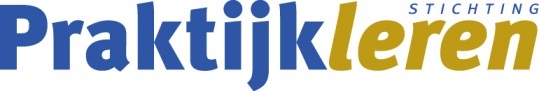 EvaluatieformulierProeve van BekwaamheidU kunt dit formulier mailen naar examinering@stichtingpraktijkleren.nl of sturen naar Stichting Praktijkleren, T.a.v. Examinering, Antwoordnummer 121, 3800 BE  AMERSFOORT. Geef in de volgende blokken per onderwerp zo concreet mogelijk aan wat uw ervaringen op dit gebied waren. Geef bijvoorbeeld aan wat goed ging, wat minder goed ging en wat een volgende keer beter zou kunnen. GegevensGegevensGegevensOnderwijsinstellingNaamKwalificatiedossier en cohort[Naam kwalificatiedossier]2016 en verderProfiel, niveau en crebocode[Px]: [Naam profiel, niveau][Crebocode]Kerntaak[B/Px-Kx]: [naam kerntaak][B/Px-Kx]: [naam kerntaak]PvB-documenten[Bijvoorbeeld: Zijn de PvB-documenten volledig? Mist u PvB-documenten of onderdelen in deze documenten?]Tips?Servicedocumenten[Bijvoorbeeld: Zijn de servicedocumenten volledig? Mist u servicedocumenten of onderdelen in deze documenten?]Tips?Overige opmerkingenTips?